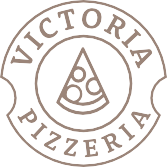 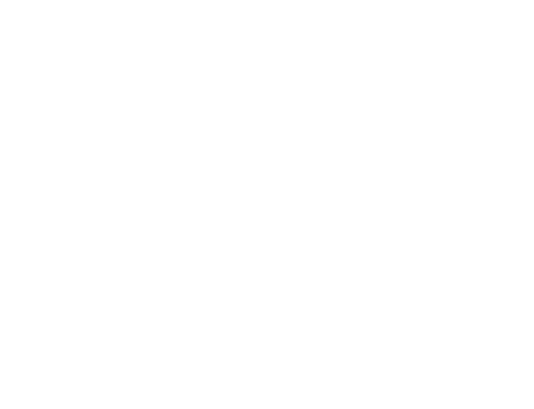 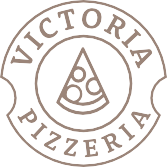 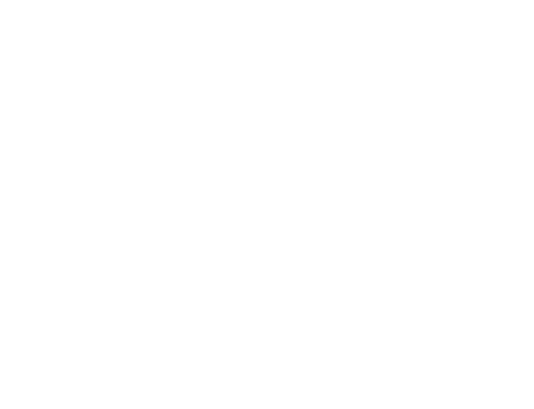 OBEDOVÉ MENUPondelok 2.8. 2021Váha mäsa a surovín je uvedená v surovom stave!Menu box: polievkový - 0,20 eur, obedový - 0,40 eur, príbor plastový 0,05 eur, dovoz 0,10 eur za 1 obedInfo: 041/4353927Denné menu podávame od 11:00 do 14:00 hod.Nájdete nás na webovej stránke www.pizzavictoria.sk a tiež na facebooku Pizza Victória.0,33 lPolievka: Kuracící vývar (1,3,7)     Kapustová s párkom (1,3,7)      Cesnačka (1,3,7)130 g1. Kurací plátok, brusnicová omáčka, ½ zemiakové placky, ½ ryža (1,3,7)5,00 €120 g2. Bravčový tokáň na červenom víne, tarhoňa (1,3,7)4,50 €300 g3. Šúľance plnené makom, maslo, toping(1,3,7)4,00 €350 g4. Kurací šalát s avokádom (miešaný šalát, cherry, avokádo, kuracie mäso, pečivo) (1,4,6,7,9)4,50 €Utorok3.8. 20210,33 lPolievka: Kurací vývar (1,3,7 )   Fazuľová s klobásou (1,3,7,12)     Cesnačka (1,3,7)130 g1. Znojemská hovädzia roštěnka, dusená ryža so zeleninou (1,3,7,12)5,00 €120 g2. Hamburský bravčový plátok, domáca knedľa (1,3,7,10,12)4,50 €300 g3. Tvarohovo-ovocná žemlovka, maslo, granko (1,3,7,12)4,00 €350 g4. Kurací šalát s avokádom (miešaný šalát, cherry, avokádo, kuracie mäso, pečivo) (1,4,6,7,9)4,50 €Streda4.8. 20210,33 lPolievka: Kurací vývar (1,3,7 )   Talianská so syrom (1,3,7)     Cesnačka (1,3,7)130 g1. Indické kuracie mäso, dusená ryža (1,3,7,12)5,00 €150 g2. Sekaný rezeň so syrom, varené zemiaky, šalát (1,3,7,10,12)4,50 €130 g3. Restovaná kuracia pečienka s horčicou, kyslá uhorka, chlieb (1,3,7)4,00 €350 g4. Kurací šalát s avokádom (miešaný šalát, cherry, avokádo, kuracie mäso, pečivo) (1,4,6,7,9)4,50 €Štvrtok	5.8. 2021Štvrtok	5.8. 2021Štvrtok	5.8. 20210,33 l130 gPolievka: Kurací vývar (1,3,7 )	Sedliacká s mletým mäsom (1,3,7)	Cesnačka (1,3,7)1.Vykostené kuracie stehno, tenesee omáčka, ½ ryža, ½ hranolky (1,3,7,12 )5,00 €120 g2. Segedínsky guláš, domáce knedle (1,3,7,12)4,50 €330 g3. Šošovicový prívarok, pečená klobása, chlieb (1,3,7,12)4,00 €350 g4. Kurací šalát s avokádom (miešaný šalát, cherry, avokádo, kuracie mäso, pečivo) (1,4,6,7,9)4,50 €Piatok6.8. 20210,33 lPolievka: Kurací vývar (1,3,7 )    Kalerábová s vajíčkom (1,3,79)    Cesnačka (1,3,7)120 g1. Vyprážaný údený eidam, varené zemiaky, tatárska omáčka (1,3,7,10)5,00 €150 g2. Kotlíkový guláš, chlieb (1,3,7)4,50 €300 g3. Parené buchty s ovocím, maslo, granko (1,3,7)4,00 €350 g4. Kurací šalát s avokádom (miešaný šalát, cherry, avokádo, kuracie mäso, pečivo) (1,4,6,7,9)4,50 €